Основнашкола:,,Ћелекулаˮ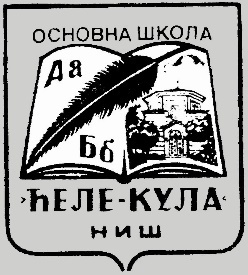 Ниш, Радних бригада 28										Тел./факс (018) 232-979, 533-017	Е-mail: oscelekula68@gmail.comПОЛУГОДИШЊИ ПЛАН АКТИВНОСТИ ЗА ОБОГАЋЕНИ ЈЕДНОСМЕНСКИ РАДНАПОМЕНА: Радионице ће се одржавати сваког понедељка. Ученици ће бити подељени у 4 хетерогене групе. Две групе по 26 ученика и две групе по 27 ученика. Предвиђено време трајања радионице је један школски час ( 45минута ) а по потреби и дуже у зависности од теме радионице.Напомена: Ученици 5. и 7.разреда чиниће 1.групу, а ученици 6. и 8. разреда 2. групу.Групе ће се смењивати по следећем распореду:18.9.- 1.група25.9.- 2. група2.10.- 1. група9.10.- 2. група16.10.-1. група23.10.- 2. група30.10.- 1. група6.11.-2. група13.11.-1. група20.11.- 2. група27.11.- 1. група4.12.- 2. група11.12.-1. група18.12.-2. група25.12.- 1. група8.1.- 2. група15.1.- 1. група22.1- 2. групаНаставник:Наставник:Татјана ЈандрићРазред:Разред:Од 5-8 разредаШколска година:Школска година:2019/2020Област деловања:Област деловања:Спорт-изграђивање потреба и навикаНазив активности:Назив активности:Здравствено васпитне активностиЦиљ активности:Циљ активности:Развијање физичке културеИсходи активности:Исходи активности:Развијање физичке културе и одговорног живљењаМесто реализације:Место реализације:Фискултурна салаДан и време реализације:Дан и време реализације:Сваког уторка у недељи1.група-14.00-14.452.група-14.45-15.30Наставне теме/областиНаставне теме/областиНаставне теме/областиРед.бројНазив теме/областиНазив теме/области1.Значај редовне физичке активности-настава физ.васп.спортска активност и акт.у слободном вре.Значај редовне физичке активности-настава физ.васп.спортска активност и акт.у слободном вре.2.Правилно држање тела,при ходу,седењу,вежбању(вежбе на струњачама и рипстолу-шведске лествеПравилно држање тела,при ходу,седењу,вежбању(вежбе на струњачама и рипстолу-шведске лестве3.Вежбе истезања помоћу струњаче,рипстоле и вијаче.Вежбе истезања помоћу струњаче,рипстоле и вијаче.4.Вежбе за равна стопала.Вежбе за равна стопала.5.Вежбе за равна стопала.Вежбе за равна стопала.6.Вежбе за равна стопала.Вежбе за равна стопала.7.Вежбе за превенцију или већ стечену лордозу.Вежбе за превенцију или већ стечену лордозу.8.Вежбе за превенцију или већ стечену лордозу .                                                                                                 Вежбе за превенцију или већ стечену лордозу .                                                                                                 9.Вежбе за превенцију или већ стечену лордозу.Вежбе за превенцију или већ стечену лордозу.10.Вежбе за превенцију или већ стечену сколиозу.Вежбе за превенцију или већ стечену сколиозу.11.Вежбе за превенцију или већ стечену сколиозу.Вежбе за превенцију или већ стечену сколиозу.12.Вежбе за превенцију или већ стечену сколиозу.Вежбе за превенцију или већ стечену сколиозу.13.Вежбе за превенцију или већ стечену кифозу.Вежбе за превенцију или већ стечену кифозу.14.Вежбе за превенцију или већ стечену кифозу.Вежбе за превенцију или већ стечену кифозу.15.Вежбе за превенцију или вецћстечену кифозу.Вежбе за превенцију или вецћстечену кифозу.16.Вежбе за груди.Вежбе за груди.17.Вежбе за груди.Вежбе за груди.18.Вежбе за груди.Вежбе за груди.19.Полигон спретности.Полигон спретности.20.Тестирање.Тестирање.Наставник:Наставник: Драгана ЖикићРазред:Разред:I- VIIIШколска година:Школска година:2019/2020.годинаОбласт деловања:Област деловања:Екологија,заштита животне срединеНазив активности:Назив активности:- Акција прикупљања секундарних сировина у окружењу- Рециклажа (израда новогодишњих украса од употребљених предмета)- Израда хранилица за птице у школском дворишту- Баштованство (садња биљака и њихово одржавање)- Израда паноа о угроженим биљкама и животињамаЦиљ активности:Циљ активности:- развија љубав према природи- развија свест о угрожености и потреби очувања природе- развија осећање одговорности према стању животне срединеИсходи активности:Исходи активности:Ученик ће бити у стању да:- Разликује одговоран и неодговоран однос човека живим бићима и непосредном окружењу- Схвата значај очувања врста и заштите животне средине- Прави употребљив производ од рециклираног материјалаМесто реализације:Место реализације:Кабинет биологије,школско двориштеДан и време реализације:Дан и време реализације:Среда 14:00 -14:45 1.групаСреда 14:50-15:30 2.групаНаставне теме/областиНаставне теме/областиНаставне теме/областиРед.бројНазив теме/областиНазив теме/области1.РециклажаРециклажа2.Брига о биљкама и животињамаБрига о биљкама и животињама3.Значај очувања биодиверзитетаЗначај очувања биодиверзитетаНаставник:Наставник:Ивана Николић и Јелена СтојановићРазред:Разред:I – IVШколска година:Школска година:2019/2020. годинаОбласт деловања:Област деловања:Српски језик, народна традиција, свет око нас, природа и друштво и ликовна култураНазив активности:Назив активности:Креативна радионицаЦиљ активности:Циљ активности:-Ученици стичу знања о различитим врстама материјала и његовој употреби-Ученици стичу вештине потребне за тимски рад (развијају колегијалност, толеранцију, емпатију и поштовање према другима)-Ученици уче да поштују правила понашања у групи-Ученици увиђају могућност зараде од свог радаИсходи активности:Исходи активности:-Ученици разликују материјале-Ученик зна правила понашања у групи, поштује и уважава туђе мишљењеМесто реализације:Место реализације:УчионицаДан и време реализације:Дан и време реализације:Понедељак од 15.00 - 15.45          Наставне теме/области          Наставне теме/области          Наставне теме/областиРед.број                                                                Назив теме/области                                                                Назив теме/области 23. 09. Украшавамо почетно слово свога имена  (1.разред), Украшавамо своје име Украшавамо почетно слово свога имена  (1.разред), Украшавамо своје име   30. 09. Правимо касицу од пластичних флашаПравимо касицу од пластичних флаша  07. 10. Цветови од лишћаЦветови од лишћа  14. 10.Рам за слике од картонаРам за слике од картона  21. 10. Правимо огрлице и наруквице од цевчицаПравимо огрлице и наруквице од цевчица  28. 10. Јесењи шешириЈесењи шешири  04. 11.3D воће3D воће  18. 11. Правимо цветиће од гипсаПравимо цветиће од гипса  25. 11. Правимо накит од макаронаПравимо накит од макарона  02. 12. Животиње од јесењег лишћаЖивотиње од јесењег лишћа  09. 12.Правимо 3D животињеПравимо 3D животиње  16. 12.Новогодишњи магнетиНовогодишњи магнети  23. 12.Прављење новогодишњих украса од рециклирајућег материјалаПрављење новогодишњих украса од рециклирајућег материјала  13. 01.Мозаик - Свети СаваМозаик - Свети Сава  20. 01.Мозаик - Свети СаваМозаик - Свети СаваНаставник:Наставник:Марија ПетровићРазред:Разред:I-IV (група од првог до четвртог разреда)Школска година:Школска година:2019/2020.годинаОбласт деловања:Област деловања:Извођење музике певањемНазив активности:Назив активности: -Вежбе дисања и разгибавање; -Распевавање; -Певање нових песама и обнављање већ научених; -Учествовање на различитим манифестацијама,приредбама у школи и ван ње; -Рад на кореографији за сваку песму (корелација покрета);Циљ активности:Циљ активности:- Развијање интересовања за музичку уметност; -Развијање музичке способности и жеље за активним музицирањем/певањем и учествовањем у школским ансамблима;- Подстицање креативне способности ученика и смисла за колективно музицирање;- Подстицање стваралачког ангажовања у свим музичким активностима;Исходи активности:Исходи активности:-Ученик ће бити у стању да:-Кроз покрет развија сопствену координацију и моторику;-Искаже своја осећања у току извођења музике;-Примењује принцип сарадње и међусобног подстицања у заједничком музицирању-Учествује у школским приредбама и манифестацијамаМесто реализације:Место реализације:-Музички кабинет-свечана салаДан и време реализације:Дан и време реализације:-Понедељак 14h-15hНаставне теме/областиНаставне теме/областиНаставне теме/областиРед.бројНазив теме/областиНазив теме/области1.ИЗВОЂЕЊЕ МУЗИКЕИЗВОЂЕЊЕ МУЗИКЕ2.СЛУШАЊЕ МУЗИКЕСЛУШАЊЕ МУЗИКЕ3.СТВАРАЊЕ МУЗИКЕСТВАРАЊЕ МУЗИКЕНаставник:Наставник:Марина НиколићРазред:Разред:V, VIIШколска година:Школска година:2019/2020.Област деловања:Област деловања:ГоворништвоНазив активности:Назив активности:ЗдравицеЦиљ активности:Циљ активности:да се ученик оспособи да правилно користи српски језик у различитим комуникативним ситуацијама, у говору и писању, тако што ће овладати основним законитостима српског језика; да стиче нова знања о улози и значењу језика у националној култури и изградњи националног идентитета; да развија емоционално и фантазијско уживљавање, живо памћење, истраживачко посматрање, естетско доживљавање и критичко мишљење, морално просуђивање и асоцијативно повезивање; да стиче основна знања о месту, улози и значају језика и књижевности у српској и светској култури, негује љубав према српском језику и књжевности; да стиче и развија најшира хуманистичка знања и да научи како функционално да повезује садржаје предметних области.Исходи активности:Исходи активности:процењује основни тон певања, приповедања или драмске радње (шаљив, ведар, тужан и сл.); анализира узрочно-последично низање мотива аргументовано износи ставове; илуструје веровања, обичаје, начин живота и догађаје у прошлости описане у књижевним делима; уважава националне вредности и негује културноисторијску баштину.Место реализације:Место реализације:Кабинет српског језикаДан и време реализације:Дан и време реализације:Среда, 14:30-15:30 часоваНаставне теме/областиНаставне теме/областиНаставне теме/областиРед.бројНазив теме/областиНазив теме/области1.Проналажење текстова на интернету и у библиотециПроналажење текстова на интернету и у библиотеци2.Ученици читају текстУченици читају текст3.Ученици напамет говоре делове текстаУченици напамет говоре делове текста4.Припрема за јавни наступПрипрема за јавни наступНаставник:Наставник:Марија ИлићРазред:Разред:5. и 6. разредШколска година:Школска година:2019-2020.Област деловања:Област деловања:Настава и учењеНазив активности:Назив активности:МитологијаЦиљ активности:Циљ активности:Проширивање знања о веровањима и обичајима старих Египћана, Грка, Римљана и СловенаИсходи активности:Исходи активности:Ученици ће бити у стању да истражују основна обележја и значај религија старих Египћана, Грка, Римљана и СловенаМесто реализације:Место реализације:УчионицаДан и време реализације:Дан и време реализације:19. 9. 2019.     Од 14.00 до 15.00 сати10. 10. 2019.    Од 14.00 до 15.00 сати7. 11.  2019.     Од 14.00 до 15.00 сати5. 12. 2019.      Од 14.00 до 15.00 сати9.  1.  2020.       Од 14.00 до 15.00 сати ( могућа измена термина)Наставне теме/областиНаставне теме/областиНаставне теме/областиРед.бројНазив теме/областиНазив теме/области1.Митологија старих Египћана, Грка, Римљана и Словена ( божанства, митови и обичаји)Митологија старих Египћана, Грка, Римљана и Словена ( божанства, митови и обичаји)2.Израда предмета, илустрација и драмских приказа на тему митологије старих народаИзрада предмета, илустрација и драмских приказа на тему митологије старих народа3.Израда предмета, илустрација и драмских приказа на тему митологије старих народаИзрада предмета, илустрација и драмских приказа на тему митологије старих народа4.Договор око припреме изложбе радоваДоговор око припреме изложбе радова5.Презентовање радова ученикаПрезентовање радова ученикаНаставник:Наставник:Марија ИлићРазред:Разред:7. и 8. разредШколска година:Школска година:2019-2020.Област деловања:Област деловања:Настава и учењеНазив активности:Назив активности:Фотографија 19. и 20. векаЦиљ активности:Циљ активности:Упознавање ученика са фотографијама које су обележиле савремено доба и њиховим значајем за проучавање историје овог периода.Исходи активности:Исходи активности:Ученици ће бити у стању да се упознају са значајем фотографије као историјског извораМесто реализације:Место реализације:УчионицаДан и време реализације:Дан и време реализације:26. 9. 2019.     Од 14.00 до 15.00 сати24. 10. 2019.    Од 14.00 до 15.00 сати28. 11.  2019.     Од 14.00 до 15.00 сати19. 12. 2019.      Од 14.00 до 15.00 сати23.  1.  2020.       Од 14.00 до 15.00 сати ( могућа измена термина)Наставне теме/областиНаставне теме/областиНаставне теме/областиРед.бројНазив теме/областиНазив теме/области1.Значај фотографије  (као историјских извора,техничког достигнућа, начина уметничког изражавања, средстава масовне комуникације ).Значај фотографије  (као историјских извора,техничког достигнућа, начина уметничког изражавања, средстава масовне комуникације ).2.Одабир и обрада фотографијаОдабир и обрада фотографија3.Одабир и обрада фотографијаОдабир и обрада фотографија4.Рад на припреми изложбеРад на припреми изложбе5.Презентовање фотографија на изложбиПрезентовање фотографија на изложбиНаставник:Наставник:Маја Јоцић, Драгана МилошевићРазред:Разред:Од II   до VIIIШколска година:Школска година:2019/ 2020.Област деловања:Област деловања:Народна традицијаНазив активности:Назив активности:Ручни рад, обичаји,стари занатиЦиљ активности:Циљ активности:Развијати код ученика радозналост, машту, креативност, жељу за стварањем. Упознавање са различитим обичајима везаним за празнике, са ручним радовима, народном ношњом, одећом, украсима, накитом.кухињомИсходи активности:Исходи активности:Ученици препознају народне ношње, врсте ручних радова,Усвоје  декоративне елементе фолклорних и верских празникаДа  разликују  материјале и алат за радДа  могу својим радом задовољити своје основне потребе,створити услове за бољи и квалитетнији животМесто реализације:Место реализације:УчионицаДан и време реализације:Дан и време реализације:Сваки други уторак од 14 до 15:30Наставне теме/областиНаставне теме/областиНаставне теме/областиРед.бројНазив теме/областиНазив теме/областиСтановање Становање 2.ХеклањеХеклање3Одело чини човекаОдело чини човека4.ВезВез5.Ручни радови и одећаРучни радови и одећа6.ПлетењеПлетење7.Крсна слава,обичајиКрсна слава,обичаји8.ДекупажДекупаж9.Дућан до дућанаДућан до дућана10.Изложба ручних радоваИзложба ручних радоваНаставник:Наставник:Оливера РашићМиодраг ПетровићРазред:Разред:V, VI, VII, VIIIШколскагодина:Школскагодина:2019/2020.Област деловања:Област деловања:Развијање апстрактног мишљења, решавање проблема, дигитална компетенција, проширивање и обогаћивање знања из математике, физике и информатике и рачунарства, усвајање математичкихзнања и вештина и њихове примене у програмирању, сарадња, развијање истраживачког духа, сарадње и иницијативе код ученикаНазив активности:Назив активности:Од проблема до решењаЦиљ активности:Циљ активности:Циљ овог програма је развијање апстрактног начина размишљања код ученика и оспособљавање да кроз различите начине решавања проблема умеју наћи најоптималније решење, развијање љубави према математици, физици и програмирању, повезивање са примерима које користе у свакодневном животу, развијање способности рада у тиму и групи.Исходи активности:Исходи активности:Ученицићебитиоспособљенида:Истражују и прикупљају потребне податкеСамостално решавају математичке проблемеСамостално решавају проблеме из физикеМатематичко решење пребаце у програмски код у неком програмском језикуЗадати проблем анализирају, разложе, а потом уз помоћ математике решеОбраде податке и презентују ихИзраде одговарајући алгоритамМесто реализације:Место реализације:Кабинет за математикуДан и време реализације:Дан и време реализације:Сваког понедељка од 14:00-14:45Наставне теме/областиНаставне теме/областиНаставне теме/областиРед.бројНазив теме/областиНазив теме/области1.Математика у физици, физика без математикеМатематика у физици, физика без математике2.Стандардизовани и специфични задациСтандардизовани и специфични задаци3.Стандардизовани и специфични задациСтандардизовани и специфични задаци4.Решавање проблемских задатакаРешавање проблемских задатака5.Решавање проблемских задатакаРешавање проблемских задатака6.Решавање проблемских задатакаРешавање проблемских задатака7.Решавање проблемских задатакаРешавање проблемских задатака8.Алгоритамски начин размишљањаАлгоритамски начин размишљања9.Алгоритамски начин размишљањаАлгоритамски начин размишљања10.Алгоритамски начин размишљањаАлгоритамски начин размишљања11.Линијски алгоритмиЛинијски алгоритми12.Линијски алгоритмиЛинијски алгоритми13.ПонављањеПонављање14.ПонављањеПонављање15.ГранањеГранање16.ГранањеГранање17.ЛистеЛисте18.КвизКвизНаставник:Наставник:Андријана ЈанковићРазред:Разред:IV,V, VI, VII, VIIIШколска година:Школска година:2019/2020.Област деловања:Област деловања:Васпитно-социјалнаНазив активности:Назив активности:„Дружимо се, слушамо се“Циљ активности:Циљ активности:Развијање социјалних вештина код ученика, усмерених ка толеранцији, сарадњи, емпатији, ненасилној комуникацији и буђење свести о последицама сопствених поступака у односу на друге.Исходи активности:Исходи активности:Ученици ће бити оспособљени да:Знају како да асертивно комуницирају.Ненасилно решавају сукобе.Развију емпатију и сарадничке односе. Прихвате и помогну другим ученицима који имају потешкоће у социјализацији и учењу.Препознају и искажу емоције.Сагледају проблеме на које у одрастању наилазе из другог угла.Заједнички стварају толерантније окружење.Развију тимски дух и осећај припадности заједнициПобеде трему.Ојачају самопоуздање.Место реализације:Место реализације:УчионицаСвечана салаДан и време реализације:Дан и време реализације:Среда 1.група 14-15:30  (V и VII разред сваке друге среде)Среда 2. група 14-15:30 (VI и VIII разред сваке друге среде)Сваког другог петка IV разред од 13:20 до 14:50Наставне теме/областиНаставне теме/областиНаставне теме/областиРед.бројНазив теме/областиНазив теме/области1.ПријатељствоПријатељство2.ТолеранцијаТолеранција3.Хоби и интересовањаХоби и интересовања4.Конфликти и ненасилна комуникацијаКонфликти и ненасилна комуникација5.Вршњачко насиљеВршњачко насиље6.Самопоуздање и пубертетСамопоуздање и пубертет7.Безбедност на интернетуБезбедност на интернету8.Психоактивне супстанцеПсихоактивне супстанце9.Учење и професионална орјентацијаУчење и професионална орјентација